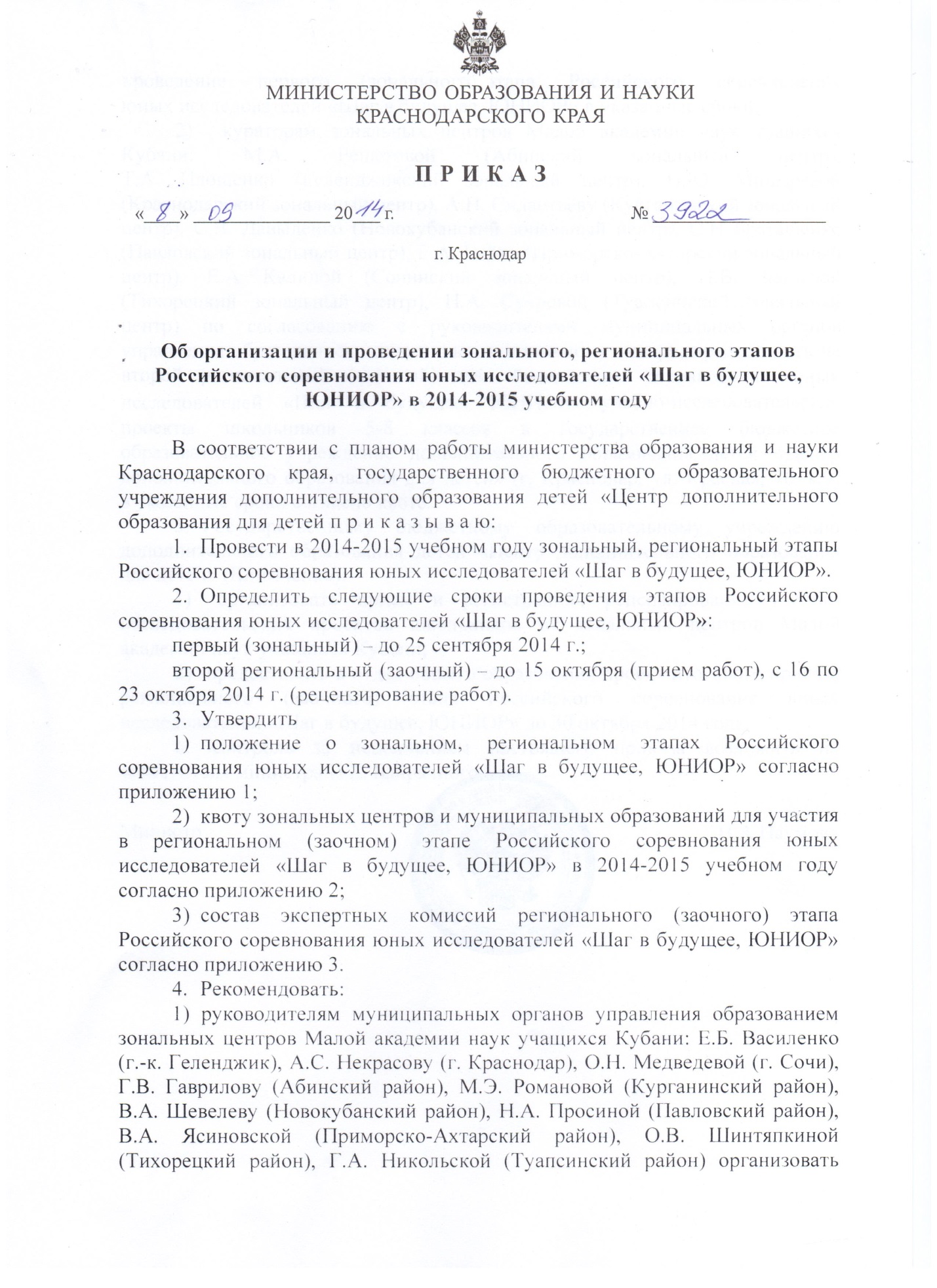 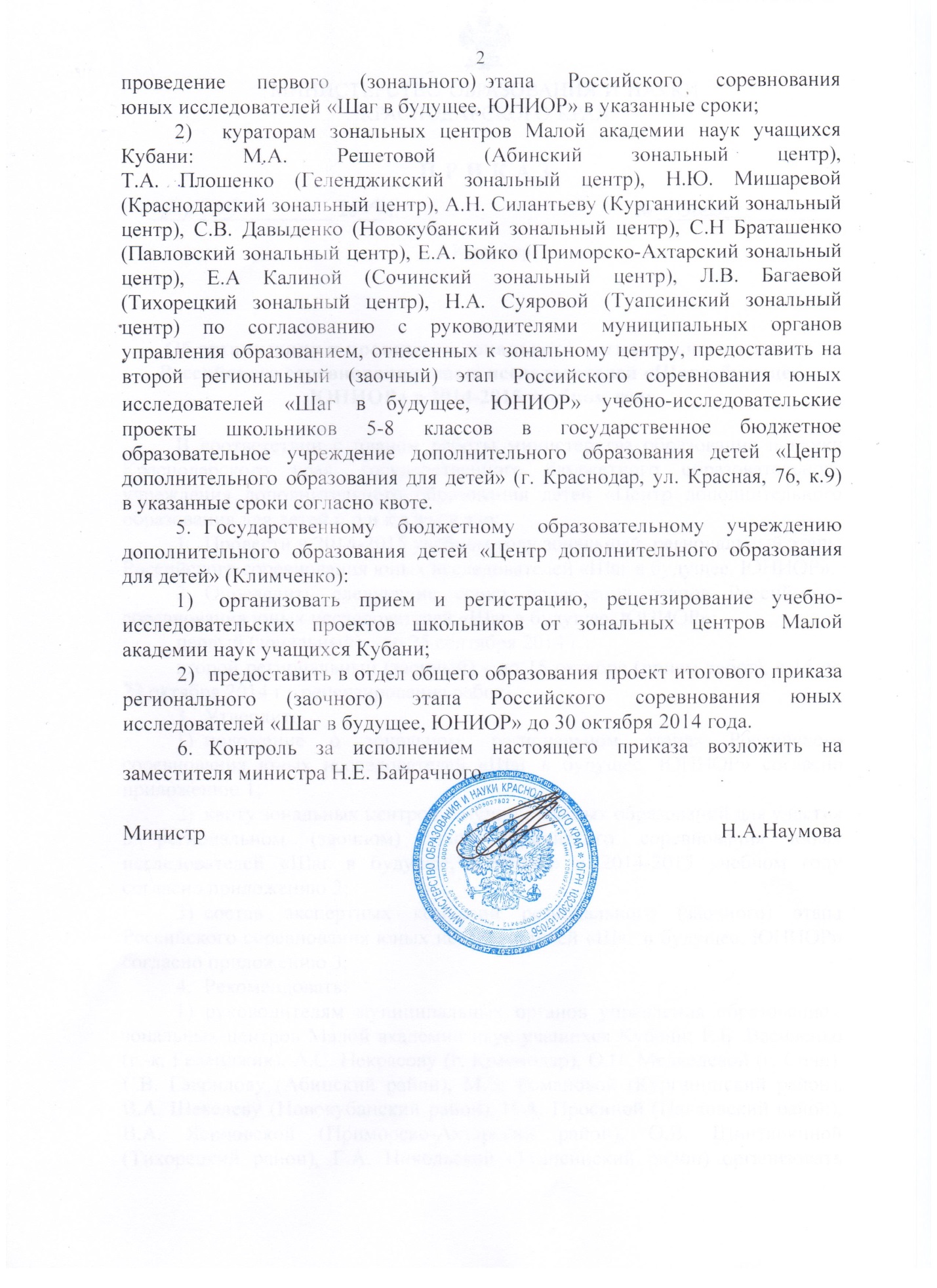 ПОЛОЖЕНИЕо зональном, региональном этапах Российского соревнования юных исследователей «Шаг в будущее, ЮНИОР» 1.Общие положения1.1.	Настоящее положение о зональном, региональном этапах Российского соревнования юных исследователей «Шаг в будущее, ЮНИОР» (далее  Положение) определяет цели и задачи, основные научные направления учебно-исследовательских проектов, организационно-методическое обеспечение, регламент проведения зонального, регионального этапов Российского соревнования юных исследователей в Краснодарском крае (далее – Соревнование).1.2.	Основными целями и задачами Соревнования являются:  выявление и поддержка одаренных детей младшего и среднего школьного возраста, стремящихся проявить себя в научно-технических сферах общественной жизни; развитие у учащихся элементов и навыков систематической учебно-исследовательской работы; пропаганда научных знаний и развитие у учащихся младшего и среднего школьного возраста интереса к научно-исследовательской деятельности.1.3.	В Соревновании на добровольной основе принимают участие учащиеся 1-8 классов образовательных организаций, подготовившие учебно-исследовательский проект, структура которого соответствует требованиям согласно приложению 1.Учебно-исследовательский проект должен быть выполнен учащимися самостоятельно. Допускается участие учителей и специалистов только
в качестве консультантов. К рассмотрению не принимаются реферативные и описательные работы. Автор может заявить для участия в Соревновании не более одной работы. У работы не должно быть соавторов.1.4.	Соревнование проводится по следующим направлениям: (ТУ) «Технические устройства, космонавтика и транспорт»;(ИС) «Информатика и системы управления»;(М)  «Математика»;(БН) «Биологические науки».1.5.	Описание направлений:
«Технические устройства, космонавтика и транспорт» (ТУ)Механические устройства, приборы, стенды, машины (в том числе технологические, транспортные, испытательные, промышленные роботы и 
т.д.). Механизмы, применяемые в этих машинах. Оригинальные и изобретательские подходы к созданию и исследованию механизмов (задачи анализа и синтеза), построение реальных механизмов, приборов и устройств.
Оригинальные конструкции гусеничных и колесных машин военного и гражданского назначения. История и развитие аппаратов для работы в космическом пространстве, транспортных роботов для исследований поверхности Луны, Марса и других космических объектов.«Информатика и системы управления» (ИС)Информатика, программирование, автоматизированные системы управления, защита информации, базы данных, автоматические системы, интеллектуальные системы, умный дом, микропроцессорное управление.«Математика» (М)Прикладная математика, математическое моделирование, математические методы в различных направлениях.«Биологические науки» (БН)Наземные и водные экосистемы, проблемы охраны окружающей среды, экология редких видов растений и животных. Экспериментальные исследования в природе и лаборатории. Наблюдение за домашними и дикими животными. Элементы ландшафтного дизайна. Экология городов и поселков.Общее руководство проведением Соревнования осуществляет министерство образования и науки Краснодарского края (далее – Министерство).1.7.	Соревнование проводится ежегодно в два этапа: – первый (зональный); – второй региональный (заочный).1.8.	Организаторами этапов Соревнования являются:– первый (зональный) этап  зональные центры Малой Академии наук учащихся Кубани;  – второй региональный (заочный) этап  государственное бюджетное образовательное учреждение дополнительного образования детей «Центр дополнительного образования для детей»  Головной координационный центр Российской научно-социальной программы для молодежи и школьников «Шаг в будущее» по Краснодарскому краю. 1.9.	Организаторами первого и второго этапов устанавливаются квоты на участие в соответствующих этапах Соревнования, формируются экспертные комиссии для оценки учебно-исследовательских проектов.1.10.	Состав экспертных комиссий формируется из числа педагогических работников, специалистов учреждений высшего профессионального образования, среднего специального образования, а также образовательных организаций.2. Порядок организации и проведенияпервого (зонального) этапа Соревнования2.1.	В первом (зональном) этапе Соревнования принимают участие школьники 1-8 классов образовательных организаций, подготовившие проект.2.2.	Для участия в Соревновании организатору первого (зонального) этапа предоставляются:заявка образовательной организации согласно приложению 2;заявка-анкета на каждого участника на бумажном и электронном носителях согласно приложению 3;согласие на обработку персональных данных согласно 
приложению 4;учебно-исследовательские проекты учащихся, выполненные в соответствии с требованиями. 2.3. Для проведения первого (зонального) этапа организатором создаются экспертные комиссии по секциям.2.5.	Экспертные комиссии изучают проекты на предмет соответствия требованиям, предъявляемым к исследовательским работам, определяют победителей и призеров, дают рекомендации на участие во втором региональном (заочном) этапе.2.6.	Победители и призеры первого (зонального) этапа награждаются дипломами.2.7.	Для участия во втором региональном (заочном) этапе Соревнования зональные центры Малой академии наук учащихся Кубани предоставляют в государственное бюджетное образовательное учреждение дополнительного образования детей «Центр дополнительного образования для детей» – Головной координационный центр Российской научно-социальной программы для молодежи и школьников «Шаг в будущее» по Краснодарскому краю по адресу: г. Краснодар, ул. Красная, 76, к.9.:итоговый приказ по результатам первого (зонального) этапа;заявка, подписанная руководителем муниципального органа управления образованием, согласно приложению 5;заявка-анкета на каждого участника на бумажном и электронном носителях;учебно-исследовательские проекты учащихся из числа победителей и призеров в соответствии с квотой.Порядок организации и проведениявторого регионального (заочного) этапа Соревнования3.1. Во втором региональном (заочном) этапе Соревнования принимают участие школьники 1-8 классов образовательных организаций из числа победителей и призеров первого (зонального) этапа, рекомендованные для участия во втором региональном (заочном) этапе в соответствии с квотой, установленной организатором второго регионального (заочного) этапа. 3.2.	Для проведения второго регионального (заочного) этапа организатором создаются экспертные комиссии по направлениям.3.3. 	Экспертные комиссии рецензируют представленные учебно-исследовательские проекты и протоколом рекомендуют кандидатуры для участия в интеллектуальном соревновании молодых исследователей Краснодарского края в рамках Российской научно-социальной программы «Шаг в будущее».3.4.	Список авторов учебно-исследовательских проектов, рекомендованных для участия в интеллектуальном соревновании молодых исследователей Краснодарского края в рамках Российской научно-социальной программы «Шаг в будущее», утверждается Министерством.3.5.	Итоги второго регионального (заочного)  этапа Конференции доводятся до сведения муниципальных органов управления образованием соответствующим приказом Министерства, а также размещаются на сайте государственного бюджетного образовательного учреждения дополнительного образования детей «Центр дополнительного образования для детей» – Головного координационного центра Российской научно-социальной программы для молодежи и школьников «Шаг в будущее» по Краснодарскому краю www.cdodd.ru в разделе «Конкурсы и конференции».4. Финансовое обеспечение Соревнования4.1.	Финансирование первого (зонального) этапа Соревнования осуществляется из средств местных бюджетов и привлеченных средств.4.2.	Оплата работы членов экспертной комиссии второго регионального (заочного) этапа Соревнования производится в соответствии с приказом департамента образования и науки Краснодарского края от 21.09.2011 года № 5028 «О порядке финансирования краевых интеллектуальных соревнований для учащихся образовательных учреждений и Норм расходов на проведение краевых интеллектуальных соревнований» из средств, выделенных ГБОУДОД «ЦДОДД» на реализацию учебного плана учреждения в части «Работа экспертных групп».Начальник отдела общего образования			        О.А.ЛозоваяТребования к содержанию и оформлению проекта (работы)Работа выполняется на стандартных страницах белой бумаги формата А4. Размер шрифта  12 кегель через полтора интервала между строками на одной стороне листа. Все части работы имеют стандартный заголовок. (М - …)ИВАНОВ Сергей АлексеевичКраснодарский край, Динской  район, станица НовотитаровскаяБОУ «Средняя общеобразовательная школа № 29 имени Героя Советского Союза Броварца Владимира Тимофеевича», 7 классПРОГРАММА ТЕСТИРОВАНИЕ ЗНАНИЙ УЧАЩИХСЯС СОХРАНЕНИЕМ РЕЗУЛЬТАТОВНаучный руководитель: Бойко Ольга Николаевна, учитель информатики БОУ «СОШ № 2»Аннотация объемом от 20 строк до одной страницы (60 знаков в строке с учетом пробелов) должна содержать наиболее важную информацию о работе; в частности: цель работы; задачи, полученные данные; выводы. Сначала печатается стандартный заголовок, затем посередине слово «Аннотация», ниже текст аннотации. 	Научная статья (описание работы). На первой странице статьи сначала печатается стандартный заголовок, далее следует текст статьи. Нумерация страниц производится в правом верхнем углу. В научную статью входит	Введение. Во введении, общим объемом 1-2 страницы, необходимо: обосновать актуальность выбранной темы (обосновывается значимость выбранной темы), определить цель работы (в соответствии с названием работы), определить задачи, подлежащие решению в процессе написания работы (формулировка осуществляется на основе содержания параграфов. При этом используются такие ключевые слова, как "провести исследование ...", "выявить сущность ....", "провести анализ ..." и др.).	В 1-ой части работы необходимо изложить теоретические основы, концепции и принципы, которые, по мнению автора, позволят решить поставленные задачи. Особое внимание следует обратить на критическое осмысление излагаемого материала. На основе сравнения и сопоставления различных точек зрения необходимо обосновать свой собственный подход к решению рассматриваемых проблем. Желательно провести анализ существующих теоретических положений, обосновать и аргументировано выбрать наиболее подходящие концепции и теории.Текст работы должен содержать ссылки на использованную литературу. Рекомендуется оформлять ссылки следующим образом – в тексте указать номера позиций в списке литературы, на которые ссылается автор, при этом заключить их в квадратные скобки. Например [2]. Если в тексте приводится цитата, рядом с номером источника следует указать  номер и страницы. Например [7, с. 321].	Во 2-ой части работы автор анализирует полученные в ходе собственного эксперимента данные. В этой части важно изложить подробно полученные результаты, при необходимости иллюстрируя их таблицами, рисунками, графиками, на которые в тексте должны быть ссылки.	Заключение. В этой главе обычно подводится итог исследования: достигнуты ли цели, решены ли поставленные задачи. В лаконичном виде должны быть отражены результаты проведенных исследований и сформулированы выводы, (с указанием, если возможно, направления дальнейших исследований и предложений по возможному практическому использованию результатов исследования). Выводы – это ответы на вопросы, которые автор работы поставил в цели и задачах.	Список использованной литературы. Литературные источники, использованные автором, рекомендуется вносить в список литературы по мере упоминания (использования) в тексте. Все источники нумеруются в сквозном порядке.Каждая книга должна быть соответствующим образом описана. В это описание должны входить: фамилия и инициалы автора (если таковой имеется), полное название книги (с подзаголовками, которые могут идти после запятой, через точки, после двоеточия, в скобках и т. п.); после косой черты - данные о переводчике (если это перевод) или о редакторе (если книга написана группой авторов), данные о числе томов (отдельно опубликованных частей, если таковые имеются); после тире — название города, в котором издана книга; после двоеточия — название издательства, которое ее выпустило; и наконец, после запятой — год издания. Например:Шы-цзин. Книга песен и гимнов / Пер. Л. Штукина. - М.: Художественная литература, 1987.Для целого ряда городов, в которых издается особенно много книг, приняты специальные сокращения. Вот некоторые (основные) из них:М. — Москва                                     Л. — Ленинград                                 СПб. — Санкт-Петербург                К. — Киев      	Оформление интернет-источников: фамилия и инициалы автора (если  таковой имеется), полное название статьи, после косой черты – электронный адрес источник.	Работа может содержать приложения с иллюстративным материалом (рисунки, схемы, карты, таблицы, фотографии и т. п.). Приложения (иллюстрации) выполняются на отдельных страницах, которые размещаются после списка литературных источников в порядке их упоминания в тексте, за исключением справочного приложения «Обозначения и сокращения» (если таковые имеются в тексте), которое располагается первым. Приложения обозначаются цифрами. Все приложения должны иметь названия. Приложения могут иметь разделы и подразделы, нумерация которых должна осуществляться в пределах каждого приложения. Каждое приложение следует начинать с новой страницы. На приложения в тексте необходимо сделать ссылки.Порядок расположения материалов в папке: обязательные материалы: индивидуальная заявка-анкета автора; согласие на обработку персональных данных; фото автора (3х4);  аннотация; научная статья;  диск, содержащий следующие файлы: заявка-анкета, аннотация, научная статья, приложения, фото;необязательные материалы: сопровождающие материалы (отзывы на работу, рекомендации научных руководителей, рекомендательные письма, справки о внедрении или использовании результатов работы, патенты, другие сведения, характеризующие творческую деятельность автора);  экспертное заключение о возможности опубликования материалов (работы) в печати и других средствах массовой информации.Бланк (штамп) образовательного учрежденияЗаявкана участие школьников__________________________________________	(образовательное учреждение) в первом (зональном) этапе Российского соревнования юных исследователей «Шаг в будущее, ЮНИОР»Директоробразовательного учреждения _____________________(Ф.И.О.)						Подпись			РасшифровкаМ.П.СОГЛАСИЕ НА ОБРАБОТКУ ПЕРСОНАЛЬНЫХ ДАННЫХУчастника Российского соревнования юных исследователей «Шаг в будущее, Юниор»Список работ и авторов,направляемых зональным центром МАН для участия во втором региональном (заочном) этапе Российского соревнования юных исследователей «Шаг в будущее, ЮНИОР» в 2014-2015учебном годуПРИЛОЖЕНИЕ 2УТВЕРЖДЕНА приказомминистерства образования и науки Краснодарского края                                                                   от 08.09.2014г.№ 3922Квота зональных центров и муниципальных образований для участия 
в региональном (заочном) этапе Российского соревнования юных исследователей «Шаг в будущее, ЮНИОР» в 2014-2015 учебном годуНачальник отдела общего образования 				О.А. ЛозоваяПРИЛОЖЕНИЕ 1УТВЕРЖДЕНОприказом министерства образования и науки Краснодарского краяот 08.09.2014г.№ 3922Приложение 1Приложение 2№Ф.И.О. участника(полностью)КлассОбразовательное учреждениеМуниципальное образованиеНазвание научного проектаФ.И.О. научного руководителя(полностью)Место и должность научного руководителяСекцияПриложение 3Приложение 3Приложение 3Приложение 3Приложение 3Приложение 3Российское соревнование юных исследователей «Шаг в будущее, ЮНИОР»Россия, Краснодар,  2014 г.Российское соревнование юных исследователей «Шаг в будущее, ЮНИОР»Россия, Краснодар,  2014 г.Российское соревнование юных исследователей «Шаг в будущее, ЮНИОР»Россия, Краснодар,  2014 г.заявкана участие в конкурсном отборе заявкана участие в конкурсном отборе заявкана участие в конкурсном отборе заявкана участие в конкурсном отборе заявкана участие в конкурсном отборе заявкана участие в конкурсном отборе заявкана участие в конкурсном отборе заявкана участие в конкурсном отборе Российское соревнование юных исследователей «Шаг в будущее, ЮНИОР»Россия, Краснодар,  2014 г.Российское соревнование юных исследователей «Шаг в будущее, ЮНИОР»Россия, Краснодар,  2014 г.Российское соревнование юных исследователей «Шаг в будущее, ЮНИОР»Россия, Краснодар,  2014 г.заявкана участие в конкурсном отборе заявкана участие в конкурсном отборе заявкана участие в конкурсном отборе заявкана участие в конкурсном отборе заявкана участие в конкурсном отборе заявкана участие в конкурсном отборе заявкана участие в конкурсном отборе заявкана участие в конкурсном отборе Регистрационный номер___________________________заполняется Оргкомитетомпрограммы «Шаг в будущее»СВЕДЕНИЯ О РАБОТЕВ этом разделе укажите название и индекс  секции, которая по Вашему мнению соответствует тематике представляемой на конкурс работыСВЕДЕНИЯ О РАБОТЕВ этом разделе укажите название и индекс  секции, которая по Вашему мнению соответствует тематике представляемой на конкурс работыСВЕДЕНИЯ О РАБОТЕВ этом разделе укажите название и индекс  секции, которая по Вашему мнению соответствует тематике представляемой на конкурс работыназвание учебно-исследовательской работыназвание учебно-исследовательской работыназвание учебно-исследовательской работыназвание учебно-исследовательской работыназвание учебно-исследовательской работыназвание учебно-исследовательской работыназвание учебно-исследовательской работыназвание учебно-исследовательской работыназвание учебно-исследовательской работыСВЕДЕНИЯ О РАБОТЕВ этом разделе укажите название и индекс  секции, которая по Вашему мнению соответствует тематике представляемой на конкурс работыСВЕДЕНИЯ О РАБОТЕВ этом разделе укажите название и индекс  секции, которая по Вашему мнению соответствует тематике представляемой на конкурс работыСВЕДЕНИЯ О РАБОТЕВ этом разделе укажите название и индекс  секции, которая по Вашему мнению соответствует тематике представляемой на конкурс работыиндекс и название секции из проспектаиндекс и название секции из проспектаиндекс и название секции из проспектаиндекс и название секции из проспектаиндекс и название секции из проспектаиндекс и название секции из проспектаиндекс и название секции из проспектаиндекс и название секции из проспектаиндекс и название секции из проспектаАДРЕС ДЛЯ ПЕРЕПИСКИАДРЕС ДЛЯ ПЕРЕПИСКИАДРЕС ДЛЯ ПЕРЕПИСКИАДРЕС ДЛЯ ПЕРЕПИСКИАДРЕС ДЛЯ ПЕРЕПИСКИАДРЕС ДЛЯ ПЕРЕПИСКИпочтовый индекспочтовый индекспочтовый индекспочтовый индекспочтовый индекспочтовый индекспочтовый индекспочтовый индекспочтовый индексАДРЕС ДЛЯ ПЕРЕПИСКИАДРЕС ДЛЯ ПЕРЕПИСКИАДРЕС ДЛЯ ПЕРЕПИСКИКОНТАКТЫКОНТАКТЫКОНТАКТЫКОНТАКТЫКОНТАКТЫКОНТАКТЫномер домашнего телефона (с кодом)номер домашнего телефона (с кодом)номер домашнего телефона (с кодом)номер домашнего телефона (с кодом)номер домашнего телефона (с кодом)номер сотового телефона       номер сотового телефона       номер сотового телефона       адрес электронной почтыадрес электронной почтыадрес электронной почтыадрес электронной почтыадрес электронной почтыадрес электронной почтыадрес электронной почтыадрес электронной почтыадрес электронной почтыСВЕДЕНИЯ ОБ АВТОРЕ РАБОТЫФамилия, имя, отчество (полностью)Место проживаниянаселенный пункт: город, поселок и т.п.Место проживаниянаселенный пункт: город, поселок и т.п.Место учебы (+класс, курс)Место учебы (+класс, курс)Класс                 полное название учебного заведения, почтовый индекс, почтовый адресКласс                 полное название учебного заведения, почтовый индекс, почтовый адресКласс                 полное название учебного заведения, почтовый индекс, почтовый адресКласс                 полное название учебного заведения, почтовый индекс, почтовый адресКласс                 полное название учебного заведения, почтовый индекс, почтовый адресКласс                 полное название учебного заведения, почтовый индекс, почтовый адресКласс                 полное название учебного заведения, почтовый индекс, почтовый адресКласс                 полное название учебного заведения, почтовый индекс, почтовый адресКласс                 полное название учебного заведения, почтовый индекс, почтовый адресМесто учебы (+класс, курс)Место учебы (+класс, курс)Место учебы (+класс, курс)Оценки за последний учебный период (четверть, триместр, семестр) математика          физика         информатика         химия          русский язык    литература          история математика          физика         информатика         химия          русский язык    литература          история математика          физика         информатика         химия          русский язык    литература          история математика          физика         информатика         химия          русский язык    литература          история математика          физика         информатика         химия          русский язык    литература          история математика          физика         информатика         химия          русский язык    литература          история математика          физика         информатика         химия          русский язык    литература          история математика          физика         информатика         химия          русский язык    литература          история математика          физика         информатика         химия          русский язык    литература          историяОценки за последний учебный период (четверть, триместр, семестр) математика          физика         информатика         химия          русский язык    литература          история математика          физика         информатика         химия          русский язык    литература          история математика          физика         информатика         химия          русский язык    литература          история математика          физика         информатика         химия          русский язык    литература          история математика          физика         информатика         химия          русский язык    литература          история математика          физика         информатика         химия          русский язык    литература          история математика          физика         информатика         химия          русский язык    литература          история математика          физика         информатика         химия          русский язык    литература          история математика          физика         информатика         химия          русский язык    литература          историяГод окончания учебного заведения (например, 2015)Дата рождения Например: 01/12/1992Дата рождения Например: 01/12/1992Дата рождения Например: 01/12/1992Дата рождения Например: 01/12/1992______ / ______ / ________день             месяц            год______ / ______ / ________день             месяц            годДанные российского паспорта(необходимо приложить ксерокопию второго и третьего листов паспорта – хорошего качества)Данные российского паспорта(необходимо приложить ксерокопию второго и третьего листов паспорта – хорошего качества)номер паспортаномер паспортакем и когда выданкем и когда выданкем и когда выданкем и когда выданкем и когда выданкем и когда выданкем и когда выданСведения о родителях или опекунах:ф.и.о., место работы, должность, служебный телефонСведения о родителях или опекунах:ф.и.о., место работы, должность, служебный телефонСведения о родителях или опекунах:ф.и.о., место работы, должность, служебный телефонСВЕДЕНИЯ о научном руководителеФамилия, имя, отчество (полностью)Ученая степень, званиеМесто работыДолжность           Контакты           Контакты           Контакты           Контакты           Контакты           Контактыномер домашнего телефона (с кодом)номер домашнего телефона (с кодом)номер домашнего телефона (с кодом)номер домашнего телефона (с кодом)номер домашнего телефона (с кодом)номер сотового телефона       номер сотового телефона       номер сотового телефона       адрес электронной почтыадрес электронной почтыадрес электронной почтыадрес электронной почтыадрес электронной почтыадрес электронной почтыадрес электронной почтыадрес электронной почтыадрес электронной почтыДЕКЛАРАЦИЯ автора работыПодтверждаю, что исследовательская работа выполнена мной и является интеллектуальной собственностью. С правилами участия в форуме ознакомлен и согласен.______________________________________________________подпись автора работы, датаДЕКЛАРАЦИЯ автора работыПодтверждаю, что исследовательская работа выполнена мной и является интеллектуальной собственностью. С правилами участия в форуме ознакомлен и согласен.______________________________________________________подпись автора работы, датаДЕКЛАРАЦИЯ автора работыПодтверждаю, что исследовательская работа выполнена мной и является интеллектуальной собственностью. С правилами участия в форуме ознакомлен и согласен.______________________________________________________подпись автора работы, датаДЕКЛАРАЦИЯ автора работыПодтверждаю, что исследовательская работа выполнена мной и является интеллектуальной собственностью. С правилами участия в форуме ознакомлен и согласен.______________________________________________________подпись автора работы, датаДЕКЛАРАЦИЯ автора работыПодтверждаю, что исследовательская работа выполнена мной и является интеллектуальной собственностью. С правилами участия в форуме ознакомлен и согласен.______________________________________________________подпись автора работы, датаДЕКЛАРАЦИЯ автора работыПодтверждаю, что исследовательская работа выполнена мной и является интеллектуальной собственностью. С правилами участия в форуме ознакомлен и согласен.______________________________________________________подпись автора работы, датаДЕКЛАРАЦИЯ автора работыПодтверждаю, что исследовательская работа выполнена мной и является интеллектуальной собственностью. С правилами участия в форуме ознакомлен и согласен.______________________________________________________подпись автора работы, датаДЕКЛАРАЦИЯ автора работыПодтверждаю, что исследовательская работа выполнена мной и является интеллектуальной собственностью. С правилами участия в форуме ознакомлен и согласен.______________________________________________________подпись автора работы, датаДЕКЛАРАЦИЯ автора работыПодтверждаю, что исследовательская работа выполнена мной и является интеллектуальной собственностью. С правилами участия в форуме ознакомлен и согласен.______________________________________________________подпись автора работы, датаДЕКЛАРАЦИЯ автора работыПодтверждаю, что исследовательская работа выполнена мной и является интеллектуальной собственностью. С правилами участия в форуме ознакомлен и согласен.______________________________________________________подпись автора работы, датаДЕКЛАРАЦИЯ автора работыПодтверждаю, что исследовательская работа выполнена мной и является интеллектуальной собственностью. С правилами участия в форуме ознакомлен и согласен.______________________________________________________подпись автора работы, датаДЕКЛАРАЦИЯ автора работыПодтверждаю, что исследовательская работа выполнена мной и является интеллектуальной собственностью. С правилами участия в форуме ознакомлен и согласен.______________________________________________________подпись автора работы, датаПриложение 41.Фамилия, имя, отчество субъекта персональных данныхЯ,  __________________  ________________  ___________________,                          (фамилия)                                        (имя)                                            (отчество)2.Документ, удостоверяющий личность субъекта персональных данныхпаспорт серия _____________ номер _______________, кем и когда выдан _______ _______________________________________________________________________свидетельство о рождении  серия _____ номер _______________, кем и когда выдан ________________________________________________________________________3.Адрес субъекта персональных данныхзарегистрированный по адресу: ______________________________________________________,4.Родители (законные представители)__________________  ________________  ___________________,                          (фамилия)                                        (имя)                                            (отчество)паспорт серия _____________ номер _______________, кем и когда выдан _______ _______________________________________________________________________зарегистрированный по адресу: ______________________________________________________,даю своё согласие своей волей и в своем интересе на обработку с учетом требований Федерального закона от 27.07.2006 № 152-ФЗ «О персональных данных» моих персональных данных (включая их получение от меня и/или от любых третьих лиц) даю своё согласие своей волей и в своем интересе на обработку с учетом требований Федерального закона от 27.07.2006 № 152-ФЗ «О персональных данных» моих персональных данных (включая их получение от меня и/или от любых третьих лиц) даю своё согласие своей волей и в своем интересе на обработку с учетом требований Федерального закона от 27.07.2006 № 152-ФЗ «О персональных данных» моих персональных данных (включая их получение от меня и/или от любых третьих лиц)                                              с целью:                                             с целью:                                             с целью:5.Цель обработки персональных данныхдокументирования факта, этапов и процесса моего воспитания и обучения, констатации достижения мной установленных государством образовательных уровней (образовательных цензов); индивидуального учёта освоения мной образовательной программы, подтверждения достигнутого образовательного ценза (уровня), удостоверяемого соответствующим документом об образовании и хранения моих персональных данных; регистрации по месту пребывания (в случае проживания в общежитии); посещения учреждений с пропускным режимом (научные институты, лаборатории и т.п.)                                                 в объёме:                                                 в объёме:                                                 в объёме:6.Перечень обрабатываемых персональных данных фамилия, имя, отчество, фото, пол, дата рождения, место рождения, гражданство, документ, удостоверяющий личность (вид документа, его серия и номер, кем и когда выдан), регистрационный номер участника/номер личного дела, место жительства, место регистрации, телефоны (в том числе мобильный), адрес электронной почты, материалы вступительных испытаний, место учебы, текущая и итоговая успеваемость, результаты участия в образовательных и творческих мероприятиях, опыт выполнения творческих или исследовательских проектов, материалы по итогам Олимпиады, информация о смене фамилии, имени, отчества, сведения о родителях: фамилия, имя, отчество, адрес, телефон; информация о руководителе (сопровождающем) – фамилия, имя, отчество и контактный телефон                                                для совершения:                                                для совершения:                                                для совершения:7.Перечень действий с персональными данными на совершение которых дается согласиедействий в отношении персональных данных, которые необходимы для достижения указанных в пункте 6 целей, включая без ограничения: сбор, систематизацию, накопление, хранение, уточнение (обновление, изменение), использование (в том числе передача), обезличивание, блокирование, уничтожение, публикация на сайтах ГБОУДОД «ЦДОДД» www.cdodd.ru;, программы «Шаг в будущее» www.step-into-the-future.ru кратких персональных данных (ф.и.о. участника группы, место учебы и уровень достижений в программе); трансграничную передачу персональных данных с учетом действующего законодательства                                                с использованием:                                               с использованием:                                               с использованием:8.Общее описание используемых оператором способов обработки персональных данныхкак автоматизированных средств обработки моих персональных данных, так и без использования средств автоматизации.  9.Срок, в течение которого действует согласиеДля участников соревнования «Шаг в будущее, Юниор» настоящее согласие действует со дня его подписания и на срок 12 месяцев после окончания соревнования или до дня отзыва в письменной форме.10.Отзыв согласия на обработку персональ-ных данных по инициативе субъекта персональных данныхВ случае неправомерного использования предоставленных персональных данных согласие на обработку персональных данных отзывается моим письменным заявлением.11.Дата и подпись субъекта персо-нальных данных____   _________ 20____ года  ____________________   __________                                                                               (фамилия, инициалы субъекта п.д.)         (подпись)12.Дата и подпись родителя (законного представителя)____   _________ 20____ года  ____________________   __________                                                                                 (фамилия, инициалы родителя,                (подпись)                                                                                      законного представителя.)         Приложение 5N п/псплошная нумерация работФ.И.О. автора работы(полностью)КлассОбразовательное учреждениеМуниципальное образованиеМуниципальное образованиеТема работыФ.И.О. научного руководителя(полностью)Место работы и должностьнаучного руководителя     __________________________________________________________________                подпись руководителя направляющей организации и печать организации     __________________________________________________________________                подпись руководителя направляющей организации и печать организации     __________________________________________________________________                подпись руководителя направляющей организации и печать организации     __________________________________________________________________                подпись руководителя направляющей организации и печать организации     __________________________________________________________________                подпись руководителя направляющей организации и печать организации     __________________________________________________________________                подпись руководителя направляющей организации и печать организации№п/пЗональный центрКол-вопроектовМуниципальное образованиеКол-во проектовАбинский15Абинский район4Абинский15Красноармейский район2Абинский15Крымский район2Абинский15Северский район2Абинский15Славянский район3Абинский15Темрюкский район2Абинский15Геленджикский12г.-к. Анапа4Геленджикский12г.-к. Геленджик2Геленджикский12г. Новороссийск6Геленджикский12Курганинский10Курганинский район5Курганинский10Лабинский район3Курганинский10Мостовский район1Курганинский10Отрадненский район1Курганинский10Новокубанский9г. Армавир3Новокубанский9Гулькевичский район1Новокубанский9Кавказский район1Новокубанский9Новокубанский район3Новокубанский9Успенский район1Новокубанский9Павловский9Белоглинский район1Павловский9Крыловский район1Павловский9Кущевский район1Павловский9Ленинградский район2Павловский9Новопокровский район1Павловский9Павловский район3Павловский9Приморско-Ахтарский11Брюховецкий район1Приморско-Ахтарский11Ейский район4Приморско-Ахтарский11Калининский район1Приморско-Ахтарский11Каневской район1Приморско-Ахтарский11Прим.-Ахтарский район1Приморско-Ахтарский11Староминский район2Приморско-Ахтарский11Щербиновский район1Приморско-Ахтарский11Тихорецкий16Выселковский район1Тихорецкий16Динской район2Тихорецкий16Кореновский район2Тихорецкий16Тбилисский район1Тихорецкий16Тимашевский район3Тихорецкий16Тихорецкий район4Тихорецкий16Усть-Лабинский район3Тихорецкий16Туапсинский 8Апшеронский район2Туапсинский 8Белореченский район2Туапсинский 8г. Горячий Ключ2Туапсинский 8Туапсинский район2Туапсинский 8Краснодарский3округа г. Краснодара3Сочинский7районы г. Сочи7ИТОГОИТОГОИТОГОИТОГО100